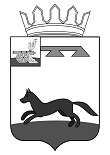 АДМИНИСТРАЦИЯВЛАДИМИРОВСКОГО СЕЛЬСКОГО ПОСЕЛЕНИЯХИСЛАВИЧСКОГО РАЙОНА  СМОЛЕНСКОЙ ОБЛАСТИП О С Т А Н О В Л Е Н И Еот 01 ноября 2019 г.                                                № 24«О  присвоении адресов земельным участкам в д.Владимировка, д.Новая Воробьевка, Хиславичского района Смоленской области от  23.08.2018 г.    № 14» Администрация Владимировского сельского поселения Хиславичского района Смоленской области постановляет: Внести изменения в постановление Администрации Владимировского сельского поселения Хиславичского района Смоленской области от  23.08.2018 г.  № 14 «О  присвоении адресов земельным участкам в д.Владимировка, д.Новая Воробьевка, Хиславичского района Смоленской области» в приложение № 1.        2. Настоящее постановление подлежит обнародованию. Глава муниципального образованияВладимировского сельского поселенияХиславичского районаСмоленской области                                                          И.А.Шевандина СПИСОКнумерации земельных участков в деревне ВладимировкаХиславичского района Смоленской области Приложение № 1 к постановлению Владимировского сельского поселения Хиславичского района Смоленской области от   № 14 (в редакции постановления от 01.11.2019 г. № 24)№ п/пАдрес объектаНаименование объекта Кадастровый номер объекта 12Российская ФедерацияСмоленская областьХиславичский районВладимировское сельское поселение д.Владимировка, пер.Южный, уч.5Земельный участок 67:22:0710101:315